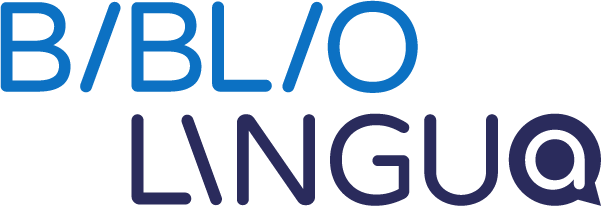 Why to read in English?Nowadays everyone knows that reading provide us with a lot of benefits. If we want to use them fully, reading of classic literature is best.According to studies of Berkeley, University of California reading of classic literature extend our vocabulary in 50 % and regular reading increases activity of brain, improves memory functionality and slows down growing older. It can be considered as the way of brain exercise. Reading also helps us to concentrate which leads to better comprehension of the text. After hard and demanding day it enables us to relax and eliminate stress and often helps to fall asleep, in other words it calms down not only body but brain as well. All these benefits are extremely useful for children with special needs.Among other benefits of reading, however not less important, it is development of imagination, creativity and knowledge. Students who read regularly get better results in education. All these aspects support our decision to participate in the Erasmus+ project BiblioLingua with the aim to make reading accessible for everyone. Reading is also an effective way to acquire a foreign language, especially for introverts who suffer with inhibitions to speak in public until they are fluent.Charles W. Eliot once wrote,“Books are the quietest and most constant of friends; they are the most accessible and wisest of counsellors, and the most patient of teachers.”There is a lot of reasons why to read in a foreign language, in our case in English, nevertheless the most important is:an improvement of vocabulary and correct use of languagean increase of self-confidence while speaking Englishmore opportunities at the labour marketCognition and acquaintance of new cultures, opinions, personalities and more information available about the topics of your interest.One of the most important goals of the project BiblioLingua is to prepare pieces of European Classic literature at different levels accompanied with pedagogical packages, various modules and guides to make reading in English more attractive and accessible.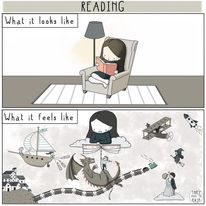 